Конспект урокаТема: «Что такое части речи?»Предмет: русский языкКласс: 3Тема и номер урока по теме: «Части речи», 1 урокУчебник: «Русский язык», 2 часть, В. П. КанакинаЦель – создание условий для получения учащимися новых знаний по теме.Задачи урока:1) познакомить с частями речи, учить находить их признаки.2) развивать устную и письменную речь учащихся,  орфографическую зоркость, внимание память, умение анализировать и сравнивать, делать выводы, обогащать словарный запас; развивать познавательную активность путем создания проблемных ситуаций.3) воспитывать любовь и интерес к русскому языку, желание учиться и делать открытия, умение работать в парах, в группах, умение слушать других.В процессе обучения русскому языку  формирую следующие блоки  УУД:1) личностные УУД:-формировать внутреннюю позицию школьника на уровне положительного отношения к учебе;-устанавливать связь между целью учебной деятельности и ее мотивом;- оценивать  усваиваемое содержание учебного материала (исходя из личностных ценностей);- определять общие для всех правила поведения;- определять правила работы в парах, в группах;- устанавливать связь между целью деятельности и ее результатом.2) познавательные УУД:- ориентироваться в учебнике, тетради;-находить ответы на вопросы, используя свой жизненный опыт;    -развивать умение самостоятельно выделять и формулировать познавательную цель;          -строить речевое высказывание в устной форме; - выдвигать гипотезу; проводить сравнение и классификацию слов; - устанавливать причинно-следственные связи; - делать обобщение; искать и выделять необходимую информацию; - уметь определять уровень усвоения учебного материала.3) регулятивные УУД: - определять и формулировать цель деятельности на уроке;- формулировать учебные задачи; - учить планировать свою деятельность на уроке; - высказывать свое предположение на основе учебного материала; - отличать верно выполненное задание от неверного; - осуществлять самоконтроль;- совместно с учителем и одноклассниками давать оценку своей деятельности на уроке.4) коммуникативные УУД: - слушать и понимать речь других;- формировать умения договариваться и приходить к общему решению в совместной деятельности;-  учитывать разные мнения и стремиться к координации различных позиций в сотрудничестве; - уметь с достаточной полнотой и точностью выражать свои мысли ; - владеть  диалогической формой речи в соответствии с грамматическими и синтаксическими нормами родного языка.Тип урока: открытие новых знанийТест «Части речи»Укажи, слова какой части речи отсутствуют: музей, колючий, капуста, красивыйСуществительное;Глагол;Прилагательное;Укажите группу слов, которая соответствует схеме: сущ. → прилаг. → глаг.Свет, светлый, светить;Зелёный, зелень, зеленеть;Шел, пришёл, подошёлУкажите нарицательное имя существительное:Жёлтый;Дерево;Москва.Укажите словосочетания, где прилагательное имеет форму женского рода и единственного числа:Нарядное платье;Красная ягода;Сочный арбуз.Укажите словосочетания, в которых глагол имеет форму множественного числа:Дети учились;Решать задачу;Расцвела сирень.Буклет «Части речи»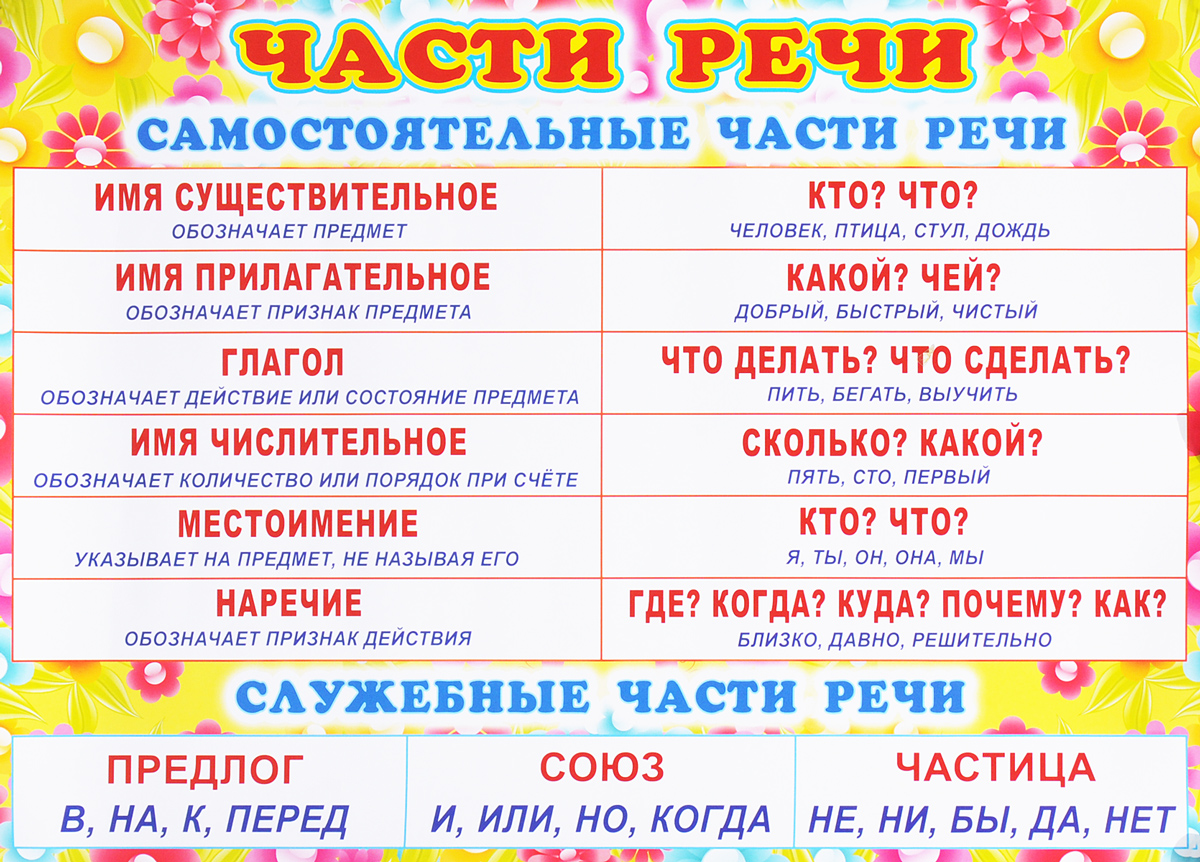 \ЭтапДеятельность педагогаДеятельность ученикаФормируемые УУД1. Организационный момент.Цель – проверка готовности к уроку, создание положительного настроя.-Ребята, готовы вы к уроку? -На вас надеюсь я, друзья.Мы веселый, дружный классВсё получится у нас.-Постараемся, чтобы наше отличное настроение сохранилось на весь урок.-Мне очень хочется, чтобы этот урок русского языка был для вас интересным и познавательным.-Сегодня мы, друзья, отправляемся в удивительное путешествие в страну Знаний. На чем же мы отправимся в путешествие.-Чтобы наше путешествие было необычным, отдадим предпочтение ковру-самолету. Садитесь поудобнее. Во время путешествия мы будем останавливаться на сказочных остановках, станциях. На этих станциях вы должны проявлять смекалку, показать свои знания.- Так какие же ребята нам нужны будут в путешествии?Перед полетом мы сделаем разминку.Мы похлопаем в ладоши
Дружно, веселее.
Наши ножки постучали
Дружно и сильнее.
По коленочкам ударили
Тише, тише, тише.
Наши ручки поднимайтесь
Выше, выше, выше.
Наши ручки закружились,
Ниже опустились,
Завертелись и остановились- Внимание! Ребятам надо занять свои места. Чтобы ковер-самолет взлетел, надо сказать волшебные слова:“Ковер-самолет,
возьми нас в полет”.Дети проговаривают эти слова.- Мы летим! Только ветер свистит в ушах.-Да. (Выполняют самооценку готовности).На самолете, пароходе, поезде … ковре-самолете.Веселые, находчивые, добрые, остроумные, дружные.Включённость в учебную деятельность, самоконтроль.2. Актуализация знанийЦель – воспроизведение учащимися необходимых знаний и способов деятельности для открытия «нового» знания..Формирование уважительного отношения к иному мнению;развитие навыков сотрудничества с взрослым; формирование потребности грамотно употреблять слова родного языка.4. Усвоение новых знаний и способов деятельности-Цель - формирование умения распознавать части речи по вопросам и общему значению;- Тогда в путь, дорогие друзья! Представьте, что наш кабинет – большой воздушный шар. Занимайте свои места на воздушном шаре так, чтобы образовалось три команды. Закрываете свои глазки, ручки вверх и полетели.- Друзья, откройте ваши глазки, посмотрите, что за остров вдали? И название у него… Какое - то странное, зашифрованное… Похоже на ребус. Наш шар уже приземлился на острове. Давайте попробуем расшифровать название этого острова: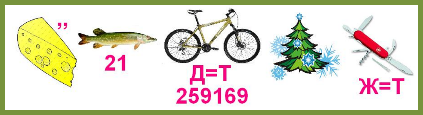 - Правильно, ребята, это действительно, существительное! А кто же хозяин этого острова? Внимание на экран!Слова для справок: слово, осина, двор, рыба, забор, книга, царевна, струсить, варить, дворовый, чёрный, большой, осенний, журчащий, морозный, друг, катер, мальчик, слон, собака.- Из предложенного набора слов назовите только существительные;-Выпишите в правую колонку одушевлённые существительные, а в левую колонку неодушевлённые существительные.- Определите род и число одушевлённых имён существительных.Вопросы карточки:Что означают имена существительные?На какие вопросы отвечают?Какие существительные бывают?Какие существительные называются одушевлёнными и неодушевлёнными?Какие существительные называются собственными? А какие нарицательными?Какого рода бывают имена существительные?Как определить род имен существительных?Сказочница: - Молодцы, ребята, вы справились с заданиями! Вы совершили доброе дело – помогли выбраться водяному из болотной тины. А нам пора лететь дальше! После такое умственной нагрузки необходимо отдохнуть.Физминутка (видио)Внимание! Поднялся сильный ветер, наш ковер-самолет держит курс в сторону Дремучего Леса! Всем пристегнуть ремни и приготовиться к приземлению. Ребята, мы очутились в Дремучем лесу и можем заблудиться в нём, если не отгадаем его название. Чтобы узнать название этого леса, вам нужно отгадать загадку:С существительным дружу и нисколько не тужу.Моя основная примета:Обозначаю признак предмета.Люблю детей внимательных.Кто я?...- Ну конечно, ребята, этот лес носит название имени прилагательного. А вот и хозяйка этого леса к нам спешит. Внимание на экран.Видеосюжет «Песенка красной шапочки»- Ребята, как зовут это прелестное создание?Дети: Красная шапочка!Сказочница:-Ребята, Красная Шапочка, растеряла все пирожки, которые несла для своей бабушки. Но это пирожки не совсем обычные, на них написаны слова, которые надо вставить в текст. Вы согласны?Дети: Да!Наступил ___________________ месяц лета, июнь. Наконец-то наступило ______________, _________ лето. В __________________ школе все ребята отправились на______________, _______ каникулы. Теперь можно очень долго играть, гулять, не делать ________________задание. Слова для вставки: длинные, летние, первый, нашей, домашнее, долгожданное, жаркоеСказочница:К какой части речи относятся слова? Почему эти слова – прилагательные?Определите род и число прилагательных и подпишите сверху над каждым словом. Поработайте в парах и проверьте правильность выполнения заданий, для этого обменяйтесь тетрадями.Сказочница:- Что ж, ребята, вы и с этим заданием справились. Молодцы! -Ребята, посмотрите, что за страна появилась на горизонте? На границе вывеска, а на вывеске какие то надписи. - Прочитайте надписи! Надписи: обозначает действие предмета; отвечает на вопросы «что делать?», «что сделать?»; имеет форму единственного и множественного числа.Сказочница:- Ребята о чём эти надписи? Какую часть речи они характеризуют?Прочитайте стихотворение. Выпишите из этого стихотворения глаголы. Определите число глаголов.У меня друзей немало,Но я всех нарисовала:Паша пашет,Варя варит,Валя валит, Света светит,Соня спит,Коля колет,Поля полет,Катя катит,Тоня тонет, Но не дам ей утонуть!Я спасу подружку Тоню – Подрисую что – нибудь.СуществительноеДети выполняют заданияИмя прилагательноеГлаголДети выписывают глаголы из стихотворенияФормирование опыта индивидуальной деятельности в соответствии с заданной ролью;формирование умения работать с различными видами информации (текстом, таблицей); овладение способностью принимать и сохранять цели и задачи учебной деятельности, поиска средств ее осуществления;освоение способов решения проблем творческого и поискового характера.5. Первичная проверка понимания нового материала.Цель -  вербальное фиксирование нового знания.Ребята, посмотрите, как потемнело небо с нашим приближением. Что за чудище такое нас встречает?-Ребята, это злой Дракон. Именно он заколдовал «Части речи». И кто – то уже пытается их спасти. Но злой дракон требует, что бы вы, ребята, решили тест и только тогда он сможет расколдовать части речи. Вы готовы выполнить условие Дракона? - Тогда ответьте на вопросы теста «Части речи»- Ребята, какие вы молодцы, что совершили доброе дело, спасли части речи! Это злой драконГотовыДети решают тест индивидуальноОвладение логическими действиями сравнения, анализа, синтеза, обобщения, классификации по родовидовым признакам, установления аналогий и причинно-следственных связей, построения рассуждений, отнесения к известным понятиям.10. Итог урока.Цель -  Осмысление своих достижений-Вернувшись из путешествия, что вы с собой привезли, какие знания?-Что такое  имя существительное? Имя прилагательно? ГлаголДети отвечают на вопросы11. Рефлексия.Цель – Проверка эмоционального состояния.А сейчас выполним ещё одно очень важное последнее задание. Вам предстоит оценить урок. Для этого выполните задание карточки.Ребята, выберете к каждому вопросу ответ:1. На уроке я работалактивно / пассивно2. Своей работой на уроке ядоволен / не доволен3. За урок яне устал / устал4. Материал урока мне былпонятен / не понятенполезен / бесполезенинтересен / скученлегким / трудным5. Домашнее задание мне кажетсяинтересно / не интересно6.  Я считаю, что моя работа на уроке заслуживает оценкиОтл / хорошо/ удовл/Спасибо ребята, ваши оценки важны для меня. Наше путешествие подощло к концу ,а кто хорошо работал сегодня, тот и молодец. Я не прощаюсь с Вами, а говорю: «До встречи».Выполняют задание карточкиУметь оценивать результат своей работы, оценивать свои достижения, определять своё эмоциональное состояние.12. Домашнее задание.- Ребята, подаренные вам буклеты с узелками на память о частях речи, помогут вам  в выполнении домашнего задания:Стр. 54, упр. 92.